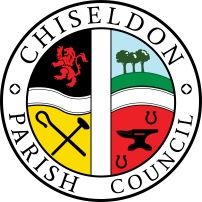 Contact details:Clerk – 01793 740744 clerk@chiseldon-pc.gov.ukYou are summons to the Environment, General Purpose and Amenities Committeemeeting at the Old Chapel, Butts Road, Monday 19th August 2019 at 7.30pmAGENDA     Next meeting: Monday 16th September 2019 at 7.30pm in The Old Chapel, off Butts RoadSigned: C Wilkinson (Clerk).  Date: XXXX 19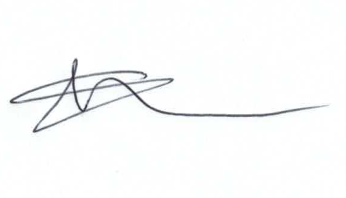 Additional InformationLegislation to allow the council to vote and/or act:Item 7: Item 12: LGA 1972 s.137 Parish Events   **Must be recorded separately on Finance Records & has upper limit of expenditure. Item 11: LGA 1894 s.8 (1) (i) Parish property - maintenance, improvement ofItem 12: LGA 1894 s.8 (1) (i) Parish property - maintenance, improvement ofItem 13: LGA 1894 s.8 (1) (i) Parish property - maintenance, improvement ofItem 14: LGRA 1997 s.30 (b) Traffic Calming works.                                    1.Attendances and apologies for absence to be received and approval voted on.2.      Declarations of interest and vote on any dispensations submitted3.Public recess4.5.Approval of minutes of meeting 15th July 2019Action Points6.7.8.9.10.11.12.13.14.15.16.17.18.19. PARISHING PROGRESSNo items    VILLAGE APPEARANCEDiscuss and approve in principle of Xmas tree and electricity costs for 2019 for public event. Tree max. £175 and electricity approx. £100.  Will be asking local businesses and clubs to help with the cost.     BUILDING & AMENITY PRIORITESTENNIS  CLUBTennis Club representative to update CommitteePAVILIONNo itemsALLOTMENTSNo items REC HALL, GROUND & CAR PARKFeedback from Mr P Walton on rolling of new carpark area. See additional informationDiscussion & Vote on any further action.Review leak situation at Rec Hall. STORM have been asked for further feedback in regards to their       quote from June. CHASED 31.7.19Approve costs to improve security on Rec ground shed. (If figures are available)Discuss & approve costs for sign at end of Norris Close track (where it joins Norris Close) to reduce speed on Norris Close Approx 40 for sign, plus pole and installation costs. See additional informationAlso 30mph bin stickers £6.00 for 6.Both initiatives recommended by SBC.CVPANo itemsCEMETERIES           No items       COMMUNITY PRIORITIESFOOTBALL MATTERSClub representative to update Committee.VULNERABLE PEOPLE AND BIOSITEMS FOR INCLUSION ON NEXT AGENDA(Cannot be discussed or voted on at this meeting)  